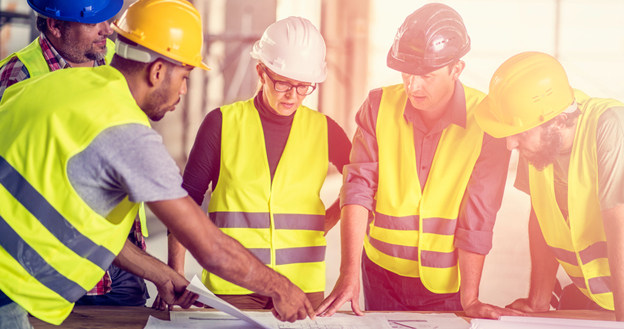 MatièreEnergieInformationProgression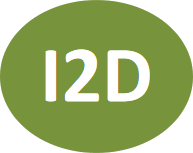 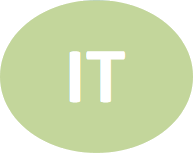 Plutôt en début d’année, en amorce : Immersion dans la technique. Imprégnation.Peut servir de période tampon pour attendre un autre groupe en parallèle ayant un emploi du temps retardé.Vous pouvez ces ressources pour vous inspirer, et les employer pour personnaliser (mettre à votre « sauce » ) sur vos sujets / projets qui vous tiennent à cœur (qui peut-être davantage E ou I) selon votre progression, ce que vous voulez mettre en place au fil de l’année. Vous pouvez vous arrêter au liens FD, pas DD ou FF ou DF…ObjectifsDécouvrir les métiers de Technicien et Ingénieur. Les enjeux inhérents.Objectif clair en début d’année : atteindre l’un de ces deux métiers plus tard.Communiquer un organigrammeDéfinir des tâches à accomplir, les répartir, organiser un projet sous forme de Gantt.OrganisationDurée totale :  de préférence  2 x 3 h I2D  +  3 h IT                                   Logiciels :  MindView, si possible RevitPrérequisAucun.Connaissances abordéesCompétences mobilisées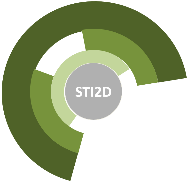 ActivitéDuréeOrganigramme Maison1 hOrganigramme Hôpital ou Ecole1 hChronologie de projets1 hOrganigramme Acteurs de la construction1 h 30Fiche métier OPC1 h 30Interview OPC1 h 30Tutoriel Gantt MindView30 mnActivitéDuréeRestitution Interview OPC15 mnPlanning Maison Viking40 mnPlanning Maison CharmancesTutoriel Calendrier annuel40 mnPlanning Maison Parc du Lys45 mnPlanning OlympiadesTutoriel Tâche Grand-mère40 mnActivitéDuréeProjet Jeu de rôle Réunion de chantier1 h 15DS Organigramme Dentiste et Europa-City30 mnDS Planification Ouvrage d’Art1 h 15ITI2DCommentaire1.1. La démarche de projet1.1. La démarche de projet1.1. La démarche de projet1.1. La démarche de projet> Rôle, fonctions et responsabilité des principaux intervenants d’un projet (maître d’ouvrage, d’œuvre, entreprises, coordonnateurs, contrôleurs).> Animation d’une équipe projet.2L’importance et le rôle des différents acteurs sont décrits par le filtre d’une démarche de projet qui permet de présenter les principes de droit, de réglementation, de contrôle et de normalisation.> Attendus des principales phases du projet et impact sur la démarche de conception (phases d’étude d'utilité publique, APS, APD, consultation, phase d’exécution).> Principes d’organisation et planification d’un projet (développement séquentiel, découpage du projet en fonctions élémentaires ou en phases, phases de réalisation).2Utiliser les outils adaptés pour planifier un projet (diagramme de Gantt, chemin critique, réunions de projet).Ces connaissances sont à aborder lors d’une étude de cas pour des produits relevant du domaine de la construction.1.1.2. Communication technique1.1.2. Communication technique1.1.2. Communication technique1.1.2. Communication technique> Cartes mentales, représentations numériques, diagrammes SysML pertinents, prototype et maquette, croquis et schémas non normalisés, organigrammes.2Il s’agit de savoir choisir et utiliser un outil de communication technique en fonction du contenu à transmettre et de l’interlocuteur auquel on s’adresse.1.1.2. Communication technique1.1.2. Communication technique1.1.2. Communication technique1.1.2. Communication technique>Principaux types d’enveloppe des produits.> Principales fonctions (esthétique, isolations diverses, sécurité, étanchéités ou perméabilités, agencement d’éléments).> Caractéristiques, niveaux de performance. 2Le terme « enveloppe » désigne les enveloppes rigides ou non rigides, les revêtements extérieurs ou intérieurs des constructions, carters, carénages, coques et boîtiers des produits. Il s’agit ici d’étudier différents types d’enveloppes, d’identifier, comparer, caractériser les fonctions assurées. ITI2D2I2DDimension socio - culturelle Dimension socio - culturelle Dimension socio - culturelle Dimension socio - culturelle Dimension socio - culturelle O1 - Caractériser des produits ou des constituants privilégiant un usage raisonné du point de vue développement durable CO1.2. Justifier le choix d’une solution selon des contraintes d’ergonomie et de design XXXXXDimension scientifique et technique Dimension scientifique et technique Dimension scientifique et technique Dimension scientifique et technique Dimension scientifique et technique O2 - Identifier les éléments influents du développement d’un produitCO2.1. Décoder le cahier des charges d’un produit, participer, si besoin, à sa modification XXXXO2 - Identifier les éléments influents du développement d’un produitCO2.2. Évaluer la compétitivité d’un produit d’un point de vue technique et économique XXXXCommunication Communication Communication Communication Communication O4 - Communiquer une idée, un principe ou une solution technique, un projet, y compris en langue étrangère CO4.1. Décrire une idée, un principe, une solution, un projet en utilisant des outils de représentation adaptés XXXXXO4 - Communiquer une idée, un principe ou une solution technique, un projet, y compris en langue étrangère CO4.2. Décrire le fonctionnement et/ou l’exploitation d’un produit en utilisant l'outil de description le plus pertinent XXXXXO4 - Communiquer une idée, un principe ou une solution technique, un projet, y compris en langue étrangère CO4.3. Présenter de manière argumentée des démarches, des résultats, y compris dans une langue étrangèreXXXXXDimension ingénierie designDimension ingénierie designDimension ingénierie designDimension ingénierie designDimension ingénierie designO5 - Imaginer une solution, répondre à un besoin CO5.1. S’impliquer dans une démarche de projet menée en groupe XXXXO5 - Imaginer une solution, répondre à un besoin CO5.3. Mettre en évidence les constituants d’un produit à partir des diagrammes pertinents. XXXXXO5 - Imaginer une solution, répondre à un besoin CO5.4. Planifier un projet (diagramme de Gantt, chemin critique) en utilisant les outils adaptés et en prenant en compte les données technico-économiques XXXX